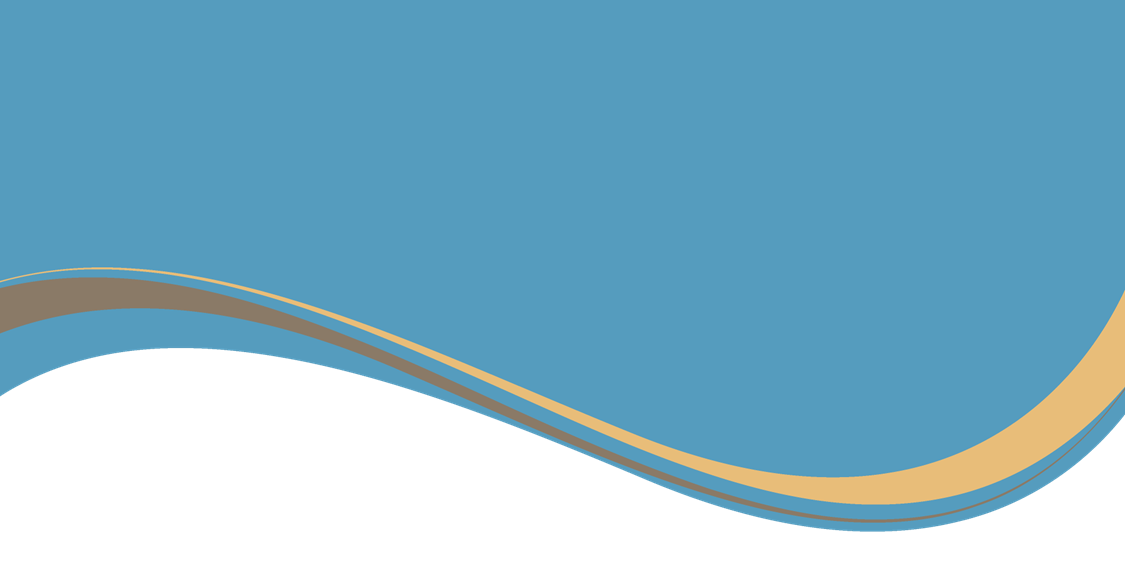 Patient Bluetooth Technical Support(855) 400-9766https://www.oticon.com/support1-800-679-4871https://product-support.phonak.com/s/?language=en_US888-735-4327https://www.resound.com/en-us/help(800) 350-6093https://www.signia.net/en-us/support/1-866-637-9243https://www.starkey.com/support/get-help(214) 343-7597https://www.unitron.com/ca/en_ca/help-and-support.html(844) 497-8844https://www.widex.com/en-us/support/#:~:text=Call%20our%20Bluetooth%20connectivity%20support,to%205pm%20Eastern%20Time%20Zone.